ЈАВНО ПРЕДУЗЕЋЕ «ЕЛЕКТРОПРИВРЕДА СРБИЈЕ» БЕОГРАД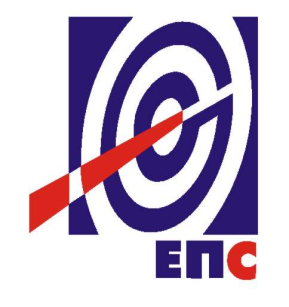 ДРУГА ИЗМЕНАКОНКУРСНЕ ДОКУМЕНТАЦИЈЕради закључења оквирног споразума са једним понуђачем на период до две годинеза јавну набавку добара бр. ЈН/8000/0044-2/2016ОТВОРЕНИ ПОСТУПАК“Лична заштитна средства за потребе ТЦ ЈП ЕПС“(заведено у ЈП ЕПС број 12.01.-45744/17-17 од 12.05.2017. године)Београд, мај 2017. годинеНа основу члана 54. и члана 63. став 5. Закона о јавним набавкама („Сл. гласник РС”, број 124/12, 14/15 и 68/15, у даљем тексту: Закон), Комисија за јавну набавку је сачинила:ДРУГА ИЗМЕНА КОНКУРСНЕ ДОКУМЕНТАЦИЈЕРАДИ ЗАКЉУЧЕЊА ОКВИРНОГ СПОРАЗУМА СА ЈЕДНИМ ПОНУЂАЧЕМ НА ПЕРИОД ДО ДВЕ ГОДИНЕЗА ЈАВНУ НАБАВКУ ДОБАРА БР. ЈН/8000/0044-2/2016 1.Наручилац објављује измењен Образац структуре цене за партију 1 која је прилагођена измењеној спецификацији добара и саставни је део ове измене.2.Ова измена конкурсне документације се објављује на Порталу јавних набавки и интернет страници Наручиоца.КОМИСИЈА ЗА ЈАВНУ НАБАВКУЈН/8000/0044-2/2016Доставити:- АрхивиОБРАЗАЦ СТРУКТУРЕ ПОНУЂЕНЕ ЦЕНЕДате процењене количине су намењене за оцењивање понуде. Стварно утрошене количине зависиће од потреба Наручиоца и планираних средставaОБРАЗАЦ СТРУКТУРЕ ПОНУЂЕНЕ ЦЕНЕ И УПУТСТВО ЗА ПОПУЊАВАЊЕПартија 1М.П. 							ПонуђачОстала лична заштитна опремаОстала лична заштитна опремаОстала лична заштитна опремаОстала лична заштитна опремаОстала лична заштитна опремаОстала лична заштитна опремаОстала лична заштитна опремаОстала лична заштитна опремаОстала лична заштитна опремаОстала лична заштитна опремаОстала лична заштитна опремаРед. бр.Назив добраПроизвођач понуђених добара / тип, моделОквирне количине (јм)Оквирне количине (јм)Јединич. цена без ПДВ-аЈединич. цена са ПДВ-омЈединич. цена са ПДВ-омУкупна цена без ПДВ-аУкупна цена са ПДВ-омУкупна цена са ПДВ-ом12445667=4х58=4x68=4x61Заштитни шлем1954 (ком)1954 (ком)2Антифони147 (пар)147 (пар)3Заштитне наочаре од УВ Зрачења са тамним стаклом1435 (ком)1435 (ком)4Штитник за лице и очи од електричног лука - заштитни визир1429 (ком)1429 (ком)5Полумаска за заштиту дисајних путева10 (ком)10 (ком)6Филтер за полумаску за заштиту дисајних путева20 (ком)20 (ком)7Заштитне кожне рукавице (тање)7700 (пари)7700 (пари)8Заштитне кожне рукавице (дебље)9200 (пари)9200 (пари)9Рукавице за рад са опасним материјама290 (пари)290 (пари)10Електроизолационе рукавице класе 0639 (пари)639 (пари)11Електроизолационе рукавице класе 2582 (пари)582 (пари)12Електроизолационе рукавице класе 487 (пари)87 (пари)13Кутија за електроизолационе рукавице785 (ком)785 (ком)14Електроизолационе каљаче22 (пари)22 (пари)15Кецеља за заштиту од опасних материја35 (ком)35 (ком)16Заштитно кишно одело1600 (ком)1600 (ком)17Заштитни комплет за рад моторном тестером, који се састоји:Кацига са интегрисаним визиром и антифонима (за рад моторном тестером)Заштитне панталоне (за рад моторном тестером)Заштитна блуза (за рад моторном тестером)Заштитне чизме (ципеле) (за рад моторном тестером)Заштитне рукавице (за рад моторном тестером)75 (ком)75 (ком)18Флуоросцентни прслук3576 (ком)3576 (ком)IУКУПНО ПОНУЂЕНА ЦЕНА без ПДВ-а (Укупна цена из колоне 7 )УКУПНО ПОНУЂЕНА ЦЕНА без ПДВ-а (Укупна цена из колоне 7 )УКУПНО ПОНУЂЕНА ЦЕНА без ПДВ-а (Укупна цена из колоне 7 )УКУПНО ПОНУЂЕНА ЦЕНА без ПДВ-а (Укупна цена из колоне 7 )УКУПНО ПОНУЂЕНА ЦЕНА без ПДВ-а (Укупна цена из колоне 7 )УКУПНО ПОНУЂЕНА ЦЕНА без ПДВ-а (Укупна цена из колоне 7 )УКУПНО ПОНУЂЕНА ЦЕНА без ПДВ-а (Укупна цена из колоне 7 )IIУКУПАН ИЗНОС ПДВ-а (стопа ПДВ-а 20%) (ред бр. И х 20%)УКУПАН ИЗНОС ПДВ-а (стопа ПДВ-а 20%) (ред бр. И х 20%)УКУПАН ИЗНОС ПДВ-а (стопа ПДВ-а 20%) (ред бр. И х 20%)УКУПАН ИЗНОС ПДВ-а (стопа ПДВ-а 20%) (ред бр. И х 20%)УКУПАН ИЗНОС ПДВ-а (стопа ПДВ-а 20%) (ред бр. И х 20%)УКУПАН ИЗНОС ПДВ-а (стопа ПДВ-а 20%) (ред бр. И х 20%)УКУПАН ИЗНОС ПДВ-а (стопа ПДВ-а 20%) (ред бр. И х 20%)IIIУКУПНО ПОНУЂЕНА ЦЕНА са ПДВ-ом (ред. бр. И + ред.бр. ИИ)УКУПНО ПОНУЂЕНА ЦЕНА са ПДВ-ом (ред. бр. И + ред.бр. ИИ)УКУПНО ПОНУЂЕНА ЦЕНА са ПДВ-ом (ред. бр. И + ред.бр. ИИ)УКУПНО ПОНУЂЕНА ЦЕНА са ПДВ-ом (ред. бр. И + ред.бр. ИИ)УКУПНО ПОНУЂЕНА ЦЕНА са ПДВ-ом (ред. бр. И + ред.бр. ИИ)УКУПНО ПОНУЂЕНА ЦЕНА са ПДВ-ом (ред. бр. И + ред.бр. ИИ)УКУПНО ПОНУЂЕНА ЦЕНА са ПДВ-ом (ред. бр. И + ред.бр. ИИ)Посебно исказани трошкови који су укључени
 у укупно понуђену цену без ПДВ-а (цена из реда бр. I)Посебно исказани трошкови који су укључени
 у укупно понуђену цену без ПДВ-а (цена из реда бр. I)Посебно исказани трошкови који су укључени
 у укупно понуђену цену без ПДВ-а (цена из реда бр. I)Посебно исказани трошкови који су укључени
 у укупно понуђену цену без ПДВ-а (цена из реда бр. I)Трошкови царинеТрошкови царинеТрошкови царинеПосебно исказани трошкови који су укључени
 у укупно понуђену цену без ПДВ-а (цена из реда бр. I)Посебно исказани трошкови који су укључени
 у укупно понуђену цену без ПДВ-а (цена из реда бр. I)Посебно исказани трошкови који су укључени
 у укупно понуђену цену без ПДВ-а (цена из реда бр. I)Посебно исказани трошкови који су укључени
 у укупно понуђену цену без ПДВ-а (цена из реда бр. I)Трошкови превозаТрошкови превозаТрошкови превозаПосебно исказани трошкови који су укључени
 у укупно понуђену цену без ПДВ-а (цена из реда бр. I)Посебно исказани трошкови који су укључени
 у укупно понуђену цену без ПДВ-а (цена из реда бр. I)Посебно исказани трошкови који су укључени
 у укупно понуђену цену без ПДВ-а (цена из реда бр. I)Посебно исказани трошкови који су укључени
 у укупно понуђену цену без ПДВ-а (цена из реда бр. I)Остали трошковиОстали трошковиОстали трошкови